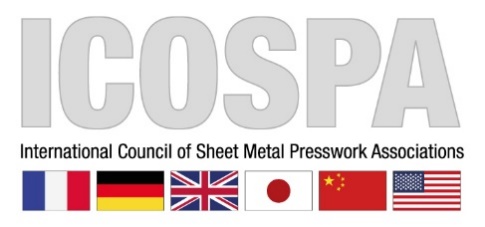 Thursday 20th October ICOSPA CongressNational Metalforming Centre, 47 Birmingham Road, West Bromwich, B70 6PY, Satnav users to use the postcode, B70 6QEIf traveling by coach, pick up will be at 7.00 am 1st coach & 7.20 am 2nd coach -  to leave outside the Grand Hotel at Colmore Row to CBM buildingCongress7.30 am - Registration & Breakfast8.50 am - Sit down for Congress 9.00 am – Start of Congress 11.15 am – Tea & Coffee break12.30 pm – Lunch & Exhibition4.00 pm – Congress finish4.15pm – The two coaches will depart the NMC back to Colmore Row, Birmingham Please advise of any dietary requirements.